             The Wisdom Global School   	No. of Pgs. - 02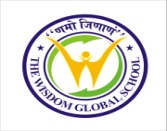                                  Addition of Numbers (line on 10)                                 SUBJECT – MATHS     CLASS-III                                   							                 Time:12 + 34 + 56 + 78 + 9043 + 21 + 65 + 32 + 9854 + 23 + 87 + 12 + 3476 + 89 + 45 + 21 + 6798 + 76 + 54 + 32 + 1031 + 45 + 76 + 23 + 8967 + 12 + 54 + 90 + 2376 + 43 + 21 + 98 + 3254 + 32 + 10 + 87 + 6523 + 65 + 43 + 90 + 2176 + 21 + 98 + 34 + 1232 + 54 + 10 + 43 + 6787 + 23 + 45 + 12 + 6556 + 76 + 98 + 21 + 3410 + 32 + 65 + 43 + 7645 + 67 + 21 + 54 + 3223 + 98 + 12 + 76 + 4365 + 34 + 76 + 21 + 5498 + 43 + 12 + 32 + 6721 + 54 + 76 + 23 + 10What is the sum of 123 + 456 + 789 + 321 + 654 + 987?Calculate the total of 567 + 890 + 123 + 456 + 789 + 234.Find the result of adding 345 + 678 + 901 + 234 + 567 + 890.Determine the sum of 987 + 654 + 321 + 890 + 123 + 456.Add 234 + 567 + 890 + 123 + 456 + 789 together.Compute the total of 543 + 876 + 209 + 432 + 765 + 098.What is the sum of 876 + 543 + 210 + 789 + 432 + 567?Calculate the result of 345 + 678 + 901 + 234 + 567 + 890.Determine the sum of 987 + 654 + 321 + 890 + 123 + 456.Add 234 + 567 + 890 + 123 + 456 + 789 together.Find the total of 543 + 876 + 209 + 432 + 765 + 098.What is the sum of 876 + 543 + 210 + 789 + 432 + 567?Calculate the total of 345 + 678 + 901 + 234 + 567 + 890.Determine the result of 987 + 654 + 321 + 890 + 123 + 456.Add 234 + 567 + 890 + 123 + 456 + 789 together.Compute the sum of 543 + 876 + 209 + 432 + 765 + 098.What is the result of 876 + 543 + 210 + 789 + 432 + 567?Calculate the sum of 345 + 678 + 901 + 234 + 567 + 890.Determine the total of 987 + 654 + 321 + 890 + 123 + 456.Add 234 + 567 + 890 + 123 + 456 + 789 together.Find the sum of 543 + 876 + 209 + 432 + 765 + 098.What is the result of 876 + 543 + 210 + 789 + 432 + 567?Calculate the total of 345 + 678 + 901 + 234 + 567 + 890.Determine the sum of 987 + 654 + 321 + 890 + 123 + 456.Add 234 + 567 + 890 + 123 + 456 + 789 together.Compute the result of 543 + 876 + 209 + 432 + 765 + 098.What is the sum of 876 + 543 + 210 + 789 + 432 + 567?Calculate the total of 345 + 678 + 901 + 234 + 567 + 890.Determine the result of 987 + 654 + 321 + 890 + 123 + 456.Add 234 + 567 + 890 + 123 + 456 + 789 together.